Kendriya Vidyalaya Ganeshkhind Pune 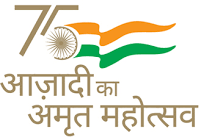 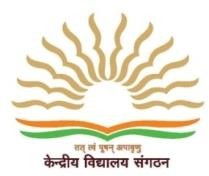 Admission Notice: 2022-23Online Registration for Admission to Class I in Kendriya Vidyalayas for the Academic Year 2022-23 will commence at 10:00 am on 28.02.2022 and will close at 07:00 pm on 21.03.2022. The Admission details are available in website https://kvsonlineadmission.kvs.gov.in and Android Mobile App. Minimum age for admission in class-I will be 6 years as per NEP 2020.The official Android Mobile App for KVS Online Admission for Class I for the Academic Year 2022-23 and instructions for downloading and installing the App will be available at https://kvsonlineadmission.kvs.gov.in/apps/ The app will be available at the above URL and also at the Google Play Store. Parents are requested to go through the instructions for using the portal and mobile app carefully before using them.Reckoning of age for all Classes shall be as on 31.03.2022. Reservation of seats will be as per KVS Admission Guideline available on Vidyalaya Website ( https://ganeshkhind.kvs.ac.in)Under present situation of COVID -19, the directions issued by Competent Authority (Central/State/Local) are to be followed. Accordingly, the parents are requested not to visit Kendriya Vidyalayas physically and avoid gathering.                                       NOTEThere is no vacancy from class II to IX at present.Help Desk :- For Queries contact on the following Numbers between 12:00 PM to 2:00 PM      OR write to us on following email Id. (kindly Contact Principal/Admission In-charge only when called in the given time slot.)School Land line :- (020) 29708600Admission Incharge :- Mrs Madhu Bhandari 		 :7972966614Admission Co- Incharge :- Mr Yogesh P Dhere             :8767922527Email Id :- admissionwingkvgk@gmail.comSchedule for Admission 2022-23 is available on our website.IC ADMISSION 							         	PRINCIPAL